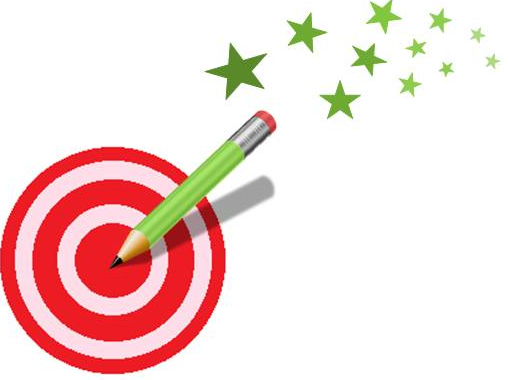 10+8=	2+40=30+7=	5+60=40+1=	6+20=10+7=	2+30=50+9=	7+40=60+10=	4+50=20+4=	18+60=10+9=	4+30=30+7=	1+40=60+15=	9+20=50+7=	8+10=60+3=	13+60=http://lewebpedagogique.com/strategiescalcul/10+8=	2+40=30+7=	5+60=40+1=	6+20=10+7=	2+30=50+9=	7+40=60+10=	4+50=20+4=	18+60=10+9=	4+30=30+7=	1+40=60+15=	9+20=50+7=	8+10=60+3=	13+60=http://lewebpedagogique.com/strategiescalcul/